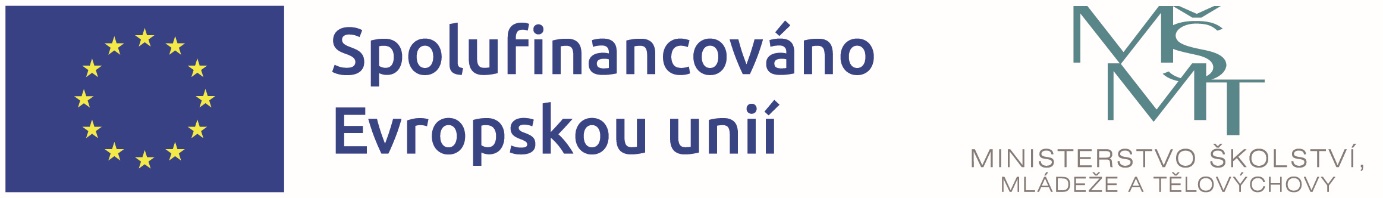 Název projektu: Šablony I - Moderní vzdělávání na SOŠ zdravotnické a SOU, ČKRegistrační číslo projektu: CZ.02.02.XX/00/22_003/0001040Období realizace: 1. 1. 2023 – 31. 12. 2025Naše škola čerpá finanční prostředky z Evropských strukturálních fondů v rámci operačního programu Jan Amos Komenský prostřednictvím výzvy 02_22_003 Podpora škol formou projektů zjednodušeného vykazování – Šablony pro SŠ a VOŠ I.Cílem projektu je posílit kvalitní a dostupné vzdělávání pro všechny žáky a studenty prostřednictvím podpůrných personálních pozic, vzdělávání pracovníků a podpory zavádění inovativních metod výuky.Z finančních prostředků v celkové výši 1 514 583,- Kč realizujeme následující aktivity:Školní asistent SŠKariérový poradce SŠKoordinátor spolupráce školy a zaměstnavatele SŠVzdělávání pracovníků ve vzdělávání SŠInovativní vzdělávání žáků v SŠ